Partial revision of the Test Guidelines for RADISH, BLACK RADISHDocument prepared by an expert from FranceDisclaimer:  this document does not represent UPOV policies or guidance	The purpose of this document is to present a proposal for a partial revision of the Test Guidelines for Radish, Black Radish (document TG/63/7-TG/64/7 Rev. Corr.).	The Technical Working Party for Vegetables (TWV), at its fifty-seventh session, considered a proposal for a partial revision of the Test Guidelines for Radish, black radish (Raphanus sativus L. var sativus; Raphanus sativus L. var. niger (Mill.) S. Kerner) on the basis of documents TG/63/7-TG/64/7 Rev. Corr. and TWV/57/9 “Partial revision of the Test Guidelines for Radish, Black Radish” and proposed the following changes (see document TWV/57/26 “Report”, paragraph 72):Revision of characteristic and explanation Ad. 1 “Only N-type varieties: Ploidy”	The proposed new wording is presented below.  The proposed changes are presented in highlight and underline (insertion) and strikethrough (deletion) in the Annex to this document (in English only).Proposed revision of characteristic 1 “Only N-type varieties: Ploidy”Proposed revision of explanation Ad. 1 “Only N-type varieties: Ploidy”Ad. 1:  Only N-type varieties:  ploidyThe ploidy status of the plant can be checked by different methods as:determination of the number of chromosomes of the non-thickened root meristemlength of stomata on the lower side of the cotyledon (tetraploid varieties have more and longer stomata than diploid varieties)examination of chloroplasts of the guard cells on the lower side of the cotyledon (the guard cells of tetraploid varieties are bigger and contain more chloroplasts (> 20) than those of diploid varieties (> 10)).Flow cytometry (DNA quantification method)Observations should be made on at least 5 plants.[Annex follows]PROPOSED CHANGES PRESENTED IN HIGHLIGHT
(in English only)Proposed revision of characteristic 1 “Only N-type varieties: Ploidy”Proposed revision of explanation Ad. 1 “Only N-type varieties: Ploidy”Ad. 1:  Only N-type varieties:  ploidyThe ploidy status of the plant can be checked by different methods as determination of the number:determination of the number of chromosomes of the non-thickened root meristemand length of stomata on the lower side of the cotyledon (tetraploid varieties have more and longer stomata than diploid varieties)examination of chloroplasts of the guard cells on the lower side of the cotyledon (the guard cells of tetraploid varieties are bigger and contain more chloroplasts (> 20) than those of diploid varieties (> 10)).Flow cytometry (DNA quantification method)Another efficient method to determine the ploidy status is the flow cytometry. Observations should be made on at least 5 plants.[End of Annex and of document]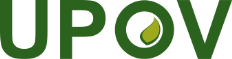 EInternational Union for the Protection of New Varieties of PlantsTechnical CommitteeFifty-Ninth SessionGeneva, October 23 and 24, 2023TC/59/21Original:  EnglishDate:  September 29, 2023
English
français
deutsch
españolExample Varieties/
Exemples/
Beispielssorten/
Variedades ejemplo
Note/
Nota1.
(*)
(+)MG 
COnly N-type varieties: Ploidy Uniquement les variétés de type N : ploïdieNur N-Typen: PloidieÚnicamente variedades tipo-N: PloidíaQLdiploiddiploïdediploiddiploideApril Cross (N), Snowbird (N),2tetraploidtétraploïdetetraploidtetraploideRex (N)4
English
français
deutsch
españolExample Varieties/
Exemples/
Beispielssorten/
Variedades ejemplo
Note/
Nota1.
(*)
(+)MG 
COnly N-type varieties: Ploidy Uniquement les variétés de type N : ploïdieNur N-Typen: PloidieÚnicamente variedades tipo-N: PloidíaQLdiploiddiploïdediploiddiploideHalblanger weißer
Sommer (N)April Cross (N), Snowbird (N),2tetraploidtétraploïdetetraploidtetraploideRex (N)4